     ҠАРАР                                                                                                        РЕШЕНИЕ    17 март    2023 й.	                    № 37/6                               17 марта  2023 г.О внесение изменений в решение  Совета сельского поселения Абзановский сельсовет муниципального района 	Зианчуринский район Республики Башкортостан  от 23.12.2022 г. № 34/5 «О бюджете сельского поселения Абзановский сельсовет  муниципального района Зианчуринский район Республики Башкортостан на 2023 год и на плановый период 2024 и 2025 годов».        Совет сельского поселения Абзановский сельсовет муниципального района Зианчуринский район Республики Башкортостан                                                                   РЕШИЛ:1. Внести в решение Совета сельского поселения  Абзановский сельсовет муниципального района Зианчуринский район Республики Башкортостан от 23.12.2022 года № 34/5 «О бюджете сельского поселения  Абзановский сельсовет муниципального района Зианчуринский район Республики Башкортостан  на 2023 год и на плановый период  2024 и 2025 годов» следующие изменения:1) Пункт 1 статьи 1изложить в следующей редакции:        2. Утвердить основные характеристики бюджета сельского поселения Абзановский сельсовет муниципального района Зианчуринский район Республики Башкортостан  на 2023 год:1)	прогнозируемый общий объем доходов бюджета сельского поселения Абзановский сельсовет муниципального района Зианчуринский район Республики Башкортостан в сумме 6041535,0 рублей;2)	общий объем расходов бюджета сельского поселения Абзановский сельсовет муниципального района Зианчуринский район Республики Башкортостан в сумме 7680187,0 рублей;3)	объем безвозмездных поступлений, получаемых из бюджета муниципального района Зианчуринский район Республики Башкортостан в сумме 5409435,0 рублей.4)	дефицит бюджета сельского поселения Абзановский сельсовет муниципального района Зианчуринский район Республики Башкортостан в сумме 1638652,0 рублей.Глава сельского поселения                                                             Н.Х. БикбулатовБАШКОРТОСТАН РЕСПУБЛИКАҺЫ ЕЙӘНСУРА РАЙОНЫМУНИЦИПАЛЬ РАЙОНЫНЫҢ АБЗАН АУЫЛ СОВЕТЫАУЫЛ БИЛӘМӘҺЕ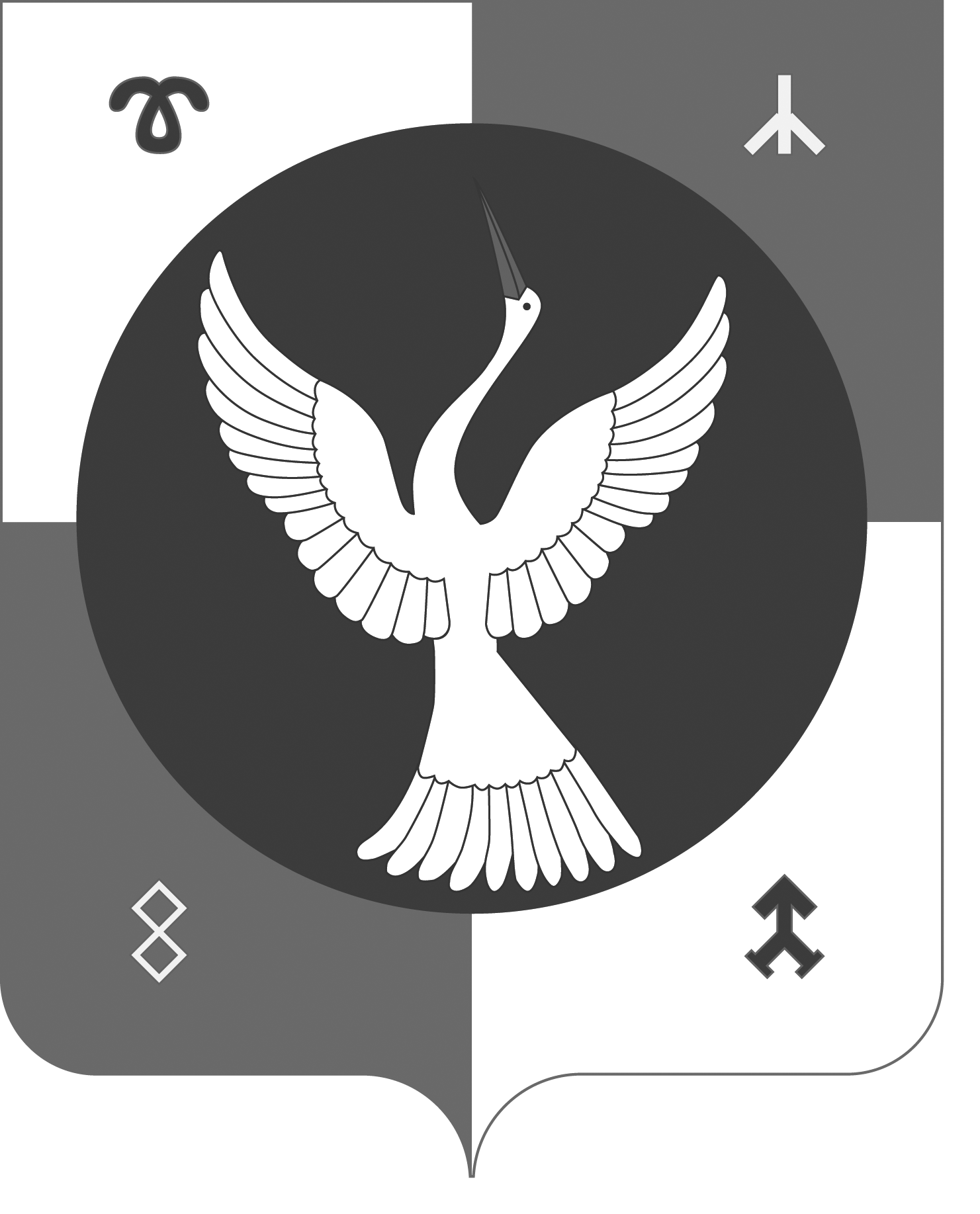 РЕСПУБЛИКА БАШКОРТОСТАН МУНИЦИПАЛЬНЫЙ РАЙОН ЗИАНЧУРИНСКИЙ РАЙОНСОВЕТ СЕЛЬСКОГО ПОСЕЛЕНИЯ АБЗАНОВСКИЙ СЕЛЬСОВЕТ2. Приложение № 1  изложить в следующей редакции:  2. Приложение № 1  изложить в следующей редакции:     Объем доходов бюджета сельского поселения Абзановский сельсовет муниципального района Зианчуринский район Республики Башкортостан на 2023 год и на плановый период 2024 и 2025 годов   Объем доходов бюджета сельского поселения Абзановский сельсовет муниципального района Зианчуринский район Республики Башкортостан на 2023 год и на плановый период 2024 и 2025 годов   Объем доходов бюджета сельского поселения Абзановский сельсовет муниципального района Зианчуринский район Республики Башкортостан на 2023 год и на плановый период 2024 и 2025 годов   Объем доходов бюджета сельского поселения Абзановский сельсовет муниципального района Зианчуринский район Республики Башкортостан на 2023 год и на плановый период 2024 и 2025 годов   Объем доходов бюджета сельского поселения Абзановский сельсовет муниципального района Зианчуринский район Республики Башкортостан на 2023 год и на плановый период 2024 и 2025 годов   Объем доходов бюджета сельского поселения Абзановский сельсовет муниципального района Зианчуринский район Республики Башкортостан на 2023 год и на плановый период 2024 и 2025 годов   Объем доходов бюджета сельского поселения Абзановский сельсовет муниципального района Зианчуринский район Республики Башкортостан на 2023 год и на плановый период 2024 и 2025 годов   Объем доходов бюджета сельского поселения Абзановский сельсовет муниципального района Зианчуринский район Республики Башкортостан на 2023 год и на плановый период 2024 и 2025 годов   Объем доходов бюджета сельского поселения Абзановский сельсовет муниципального района Зианчуринский район Республики Башкортостан на 2023 год и на плановый период 2024 и 2025 годов   Объем доходов бюджета сельского поселения Абзановский сельсовет муниципального района Зианчуринский район Республики Башкортостан на 2023 год и на плановый период 2024 и 2025 годов(руб)Коды бюджетной классификации Российской ФедерацииНаименование налога (сбора)2023202420251 01 00000 00 0000 000НАЛОГИ НА ПРИБЫЛЬ, ДОХОДЫ61 000,00  68 000,00  71 000,00  1 01 020100 01 0000 110Налог на доходы физических лиц с доходов, источником которых является налоговый агент, за исключением доходов, в отношении которых исчисление и уплата налога осуществляются в соответствии со статьями 227, 227.1 и 228 Налогового кодекса Российской Федерации61 000,00  68 000,00  71 000,00  1 05 00 000 00 0000 000НАЛОГИ НА СОВОКУПНЫЙ ДОХОД0,00  51 000,00  140 000,00  1 05 03 000 01 0000 110Единый сельскохозяйственный налог51 000,00  140 000,00  1 06 00000 00 0000 000НАЛОГИ НА ИМУЩЕСТВО523 600,00  507 400,00  512 400,00  1 06 01030 10 0000 110Налог на имущество физических лиц, взимаемый по ставкам, применяемым к объектам налогообложения, расположенных в границах поселений31 500,00  31 500,00  31 500,00  1 06 06033 10 0000 110Земельный налог с организации, обладающих земельным участком, расположенным в границах поселений177 000,00  155 000,00  155 000,00  1 06 06043 10 0000 110Земельный налог с физических лиц, обладающих земельным участком ,расположенным в границах поселений315 100,00  320 900,00  325 900,00  1 08 00000 00 0000 000ГОСУДАРСТВЕННАЯ ПОШЛИНА12 000,00  12 000,00  12 000,00  1 08 04020 01 0000 110Государственная пошлина за совершение нотариальных действий должностными лицами органов местного самоуправления, уполномоченными в соответствии с законодательными актами Российской Федерации на совершение нотариальных действий12 000,00  12 000,00  12 000,00  1 11 00000 00 0000 000ДОХОДЫ ОТ ИСПОЛЬЗОВАНИЯ ИМУЩЕСТВА, НАХОДЯЩЕГОСЯ В ГОСУДАРСТВЕННОЙ И МУНИЦИПАЛЬНОЙ СОБСТВЕННОСТИ35 000,00  0,00  0,00  1 11 05035 10 0000 120Доходы от сдачи в аренду имущества, находящегося в оперативном управлении органов управления сельских поселений и созданных ими учреждений (за исключением имущества муниципальных бюджетных и автономных учреждений)35 000,00  1 13 00000 00 0000 000ПРОЧИЕ ДОХОДЫ ОТ ОКАЗАНИЯ ПЛАТНЫХ УСЛУГ И КОМПЕНСАЦИИ ЗАТРАТ ГОСУДАРСТВА500,00  500,00  500,00  1 13 01995 10 0000 130Прочие доходы от оказания платных услуг получателями средств бюджетов поселений и компенсации затрат бюджетов поселений500,00  500,00  500,00  Всего собственных доходов 632 100,00  638 900,00  735 900,00  2 00 00000 00 0000 000Безвозмездные поступления5 409 435,00  4 142 900,00  4 068 300,00  2 02 16001 00 0000 000Дотации на выравнивание бюджетной обеспеченности из бюджетов муниципальных районов, городских округов с внутригородским делением4 011 100,00  3 554 300,00  3 457 300,00  2 02 16001 10 0000 150Дотации бюджетам сельских поселений на выравнивание бюджетной обеспеченности из бюджетов муниципальных районов4 011 100,00  3 554 300,00  3 457 300,00  2 02 40000 00 0000 000 Межбюджетные трансферты640 000,00  70 000,00  70 000,00  2 02 4001410 0000 150 Межбюджетные трансферты, передаваемые бюджетам сельских поселений из бюджетов муниципальных районов на осуществление части полномочий по решению вопросов местного значения в соответствии с заключенными соглашениями140 000,00  70 000,00  70 000,00  2 02 49999 10 7404 150Прочие межбюджетные трансферты, передаваемые бюджетам поселений, прочие межбюджетные трансферты, передаваемые бюджетам сельских поселений на мероприятия по благоустройству территорий населенных пунктов, коммунальному хозяйству, обеспечению мер пожарной безопасности, осуществлению дорожной деятельности и охране окружающей среды в границах сельских поселений500 000,00  2 02 90000 00 0000 150Прочие безвозмездные поступления от других бюджетов бюджетной системы263 635,00  2 02 30000 00 0000 000Субвенции бюджетам поселений494 700,00  518 600,00  541 000,00  2 02 35118 10 0000 150Субвенции бюджетам поселений на осуществление первичного воинского учета на территориях, где отсутствуют военные комиссариаты494 700,00  518 600,00  541 000,00  ВСЕГО ДОХОДОВ6 041 535,00  4 781 800,00  4 804 200,00  3. Приложение № 2  изложить в следующей редакции:                                                                                                                                                                                                                                                                                                                                                                                                          3. Приложение № 2  изложить в следующей редакции:                                                                                                                                                                                                                                                                                                                                                                                                          3. Приложение № 2  изложить в следующей редакции:                                                                                                                                                                                                                                                                                                                                                                                                          3. Приложение № 2  изложить в следующей редакции:                                                                                                                                                                                                                                                                                                                                                                                                          3. Приложение № 2  изложить в следующей редакции:                                                                                                                                                                                                                                                                                                                                                                                                          Распределение расходов бюджета сельского поселения Абзановский сельсовет муниципального района  Зианчуринский район Республики Башкортостан на 2023 год и на плановй период 2024 и 2025 годов, по разделам, подразделам, целевым статьям (муниципальным программам муниципального района и непрограммным направлениям деятельности и группам видов расходов функциональной классификации расходов бюджетов Российской Федерации)Распределение расходов бюджета сельского поселения Абзановский сельсовет муниципального района  Зианчуринский район Республики Башкортостан на 2023 год и на плановй период 2024 и 2025 годов, по разделам, подразделам, целевым статьям (муниципальным программам муниципального района и непрограммным направлениям деятельности и группам видов расходов функциональной классификации расходов бюджетов Российской Федерации)Распределение расходов бюджета сельского поселения Абзановский сельсовет муниципального района  Зианчуринский район Республики Башкортостан на 2023 год и на плановй период 2024 и 2025 годов, по разделам, подразделам, целевым статьям (муниципальным программам муниципального района и непрограммным направлениям деятельности и группам видов расходов функциональной классификации расходов бюджетов Российской Федерации)Распределение расходов бюджета сельского поселения Абзановский сельсовет муниципального района  Зианчуринский район Республики Башкортостан на 2023 год и на плановй период 2024 и 2025 годов, по разделам, подразделам, целевым статьям (муниципальным программам муниципального района и непрограммным направлениям деятельности и группам видов расходов функциональной классификации расходов бюджетов Российской Федерации)Распределение расходов бюджета сельского поселения Абзановский сельсовет муниципального района  Зианчуринский район Республики Башкортостан на 2023 год и на плановй период 2024 и 2025 годов, по разделам, подразделам, целевым статьям (муниципальным программам муниципального района и непрограммным направлениям деятельности и группам видов расходов функциональной классификации расходов бюджетов Российской Федерации)Распределение расходов бюджета сельского поселения Абзановский сельсовет муниципального района  Зианчуринский район Республики Башкортостан на 2023 год и на плановй период 2024 и 2025 годов, по разделам, подразделам, целевым статьям (муниципальным программам муниципального района и непрограммным направлениям деятельности и группам видов расходов функциональной классификации расходов бюджетов Российской Федерации)Распределение расходов бюджета сельского поселения Абзановский сельсовет муниципального района  Зианчуринский район Республики Башкортостан на 2023 год и на плановй период 2024 и 2025 годов, по разделам, подразделам, целевым статьям (муниципальным программам муниципального района и непрограммным направлениям деятельности и группам видов расходов функциональной классификации расходов бюджетов Российской Федерации)(руб.)Наименование показателяКод классификации расходов бюджетовКод классификации расходов бюджетовКод классификации расходов бюджетов202320242025Наименование показателяРзПрЦСРВР2023202420251234567ВСЕГО 7 680 187,00 4 781 800,00 4 804 200,00 в том числе:ОБЩЕГОСУДАРСТВЕННЫЕ ВОПРОСЫ01004 790 352,00 3 439 200,00 3 351 200,00 Функционирование высшего должностного лица субъекта Российской Федерации и муниципального образования01021 225 000,00 1 225 000,00 1 225 000,00 Муниципальные программы сельских поселений «Развитие муниципальной службы в сельском поселении муниципального района Зианчуринский район Республики Башкортостан»010220000000001 225 000,00 1 225 000,00 1 225 000,00 Глава муниципального образования010220000020301 225 000,00 1 225 000,00 1 225 000,00 Расходы на выплаты персоналу в целях обеспечения выполнения функций государственными (муниципальными) органами, казенными учреждениями, органами управления государственными внебюджетными фондами010220000020301001 225 000,00 1 225 000,00 1 225 000,00 Функционирование Правительства Российской Федерации, высших исполнительных органов государственной власти субъектов Российской Федерации, местных администраций01043 562 352,00 2 211 200,00 2 123 200,00 Муниципальные программы сельских поселений «Развитие муниципальной службы в сельском поселении муниципального района Зианчуринский район Республики Башкортостан»010420000000003 561 852,00 2 210 700,00 2 122 700,00 Аппараты органов государственной власти Республики Башкортостан010420000020403 561 852,00 2 210 700,00 2 122 700,00 Расходы на выплаты персоналу в целях обеспечения выполнения функций государственными (муниципальными) органами, казенными учреждениями, органами управления государственными внебюджетными фондами010420000020401001 871 100,00 1 857 600,00 1 857 600,00 Закупка товаров, работ и услуг для обеспечения государственных (муниципальных) нужд010420000020402001 635 152,00 297 500,00 209 500,00 Иные бюджетные ассигнования0104200000204080055 600,00 55 600,00 55 600,00 Муниципальная программа «Безопасная среда»01042100000000500,00 500,00 500,00 Подпрограмма «Противодействие коррупции»01042120000000500,00 500,00 500,00 Аппараты органов государственной власти Республики Башкортостан01042120002040500,00 500,00 500,00 Закупка товаров, работ и услуг для обеспечения государственных (муниципальных) нужд01042120002040200500,00 500,00 500,00 Резервные фонды01113 000,00 3 000,00 3 000,00 Муниципальная программа «Безопасная среда»011121000000001 000,00 1 000,00 1 000,00 Подпрограмма «Снижение рисков и смягчение последствий чрезвычайных ситуаций природного и техногенного характера»01112110000000500,00 500,00 500,00 Резервные фонды местных администраций01112110007500500,00 500,00 500,00 Иные бюджетные ассигнования01112110007500800500,00 500,00 500,00 Подпрограмма «Профилактика терроризма и экстремизма»01112130000000500,00 500,00 500,00 Резервные фонды местных администраций01112130007500500,00 500,00 500,00 Иные бюджетные ассигнования01112130007500800500,00 500,00 500,00 Непрограммные расходы011199000000002 000,00 2 000,00 2 000,00 Резервные фонды местных администраций011199000075002 000,00 2 000,00 2 000,00 Иные бюджетные ассигнования011199000075008002 000,00 2 000,00 2 000,00 НАЦИОНАЛЬНАЯ ОБОРОНА0200494 700,00 518 600,00 541 000,00 Мобилизационная и вневойсковая подготовка0203494 700,00 518 600,00 541 000,00 Непрограммные расходы02039900000000494 700,00 518 600,00 541 000,00 Субвенции на осуществление первичного воинского учета на территориях, где отсутствуют военные комиссариаты02039900051180494 700,00 518 600,00 541 000,00 Расходы на выплаты персоналу в целях обеспечения выполнения функций государственными (муниципальными) органами, казенными учреждениями, органами управления государственными внебюджетными фондами02039900051180100417 000,00 417 000,00 417 000,00 Закупка товаров, работ и услуг для обеспечения государственных (муниципальных) нужд0203990005118020077 700,00 101 600,00 124 000,00 НАЦИОНАЛЬНАЯ БЕЗОПАСНОСТЬ И ПРАВООХРАНИТЕЛЬНАЯ ДЕЯТЕЛЬНОСТЬ03001 152 500,00 600 000,00 600 000,00 Защита населения и территории от чрезвычайных ситуаций природного и техногенного характера, пожарная безопасность03101 152 500,00 600 000,00 600 000,00 Муниципальная программа «Безопасная среда»031021000000001 152 500,00 600 000,00 600 000,00 Подпрограмма «Обеспечение пожарной безопасности в сельском поселении»031021400000001 152 500,00 600 000,00 600 000,00 Мероприятия по развитию инфраструктуры объектов противопожарной службы031021400243001 127 500,00 600 000,00 600 000,00 Закупка товаров, работ и услуг для обеспечения государственных (муниципальных) нужд031021400243002001 127 500,00 600 000,00 600 000,00 Иные межбюджетные трансферты на финансирование мероприятий по благоустройству территорий населенных0310214007404025 000,00 0,00 0,00 Закупка товаров, работ и услуг для обеспечения государственных (муниципальных) нужд0310214007404020025 000,00 НАЦИОНАЛЬНАЯ ЭКОНОМИКА0400403 635,00 70 000,00 70 000,00 Дорожное хозяйство (дорожные фонды)0409140 000,00 70 000,00 70 000,00 Муниципальная программа «Безопасная среда»04092100000000140 000,00 70 000,00 70 000,00 Подпрограмма «Обеспечение пожарной безопасности в сельском поселении»04092140000000140 000,00 70 000,00 70 000,00 Дорожное хозяйство04092140003150140 000,00 70 000,00 70 000,00 Закупка товаров, работ и услуг для обеспечения государственных (муниципальных) нужд04092140003150200140 000,00 70 000,00 70 000,00 Другие вопросы в области национальной экономики0412263 635,00 0,00 0,00 Непрограммные расходы04129900000000263 635,00 0,00 0,00 Проведение работ по землеустройству04129900003330263 635,00 0,00 0,00 Закупка товаров, работ и услуг для обеспечения государственных (муниципальных) нужд04129900003330200263 635,00 ЖИЛИЩНО-КОММУНАЛЬНОЕ ХОЗЯЙСТВО0500774 000,00 65 000,00 65 000,00 Благоустройство0503774 000,00 65 000,00 65 000,00 Муниципальная программа «Безопасная среда»05032100000000195 000,00 15 000,00 15 000,00 Подпрограмма «Обеспечение пожарной безопасности в сельском поселении»05032140000000195 000,00 15 000,00 15 000,00 Мероприятия по благоустройству территорий населенных пунктов0503214000605015 000,00 15 000,00 15 000,00 Закупка товаров, работ и услуг для обеспечения государственных (муниципальных) нужд0503214000605020015 000,00 15 000,00 15 000,00 Иные межбюджетные трансферты на финансирование мероприятий по благоустройству территорий населенных05032140074040180 000,00 0,00 0,00 Закупка товаров, работ и услуг для обеспечения государственных (муниципальных) нужд05032140074040200180 000,00 Муниципальные программы сельских поселений «Благоустройство населенных пунктов»05032200000000579 000,00 50 000,00 50 000,00 Мероприятия по благоустройству территорий населенных пунктов05032200006050349 000,00 50 000,00 50 000,00 Закупка товаров, работ и услуг для обеспечения государственных (муниципальных) нужд05032200006050200257 000,00 35 000,00 35 000,00 Иные бюджетные ассигнования0503220000605080092 000,00 15 000,00 15 000,00 Иные межбюджетные трансферты на финансирование мероприятий по благоустройству территорий населенных05032200074040230 000,00 0,00 0,00 Закупка товаров, работ и услуг для обеспечения государственных (муниципальных) нужд05032200074040200230 000,00 ОХРАНА ОКРУЖАЮЩЕЙ СРЕДЫ060065 000,00 Другие вопросы в области охраны окружающей среды060565 000,00 Муниципальная программа «Безопасная среда»0605210000000065 000,00 Подпрограмма «Обеспечение экологической безопасности на территории сельских поселений»0605215000000065 000,00 Развитие и укрепление МТБ0605215030000065 000,00 Иные межбюджетные трансферты на финансирование мероприятий по благоустройству территорий населенных0605215037404065 000,00 Закупка товаров, работ и услуг для обеспечения государственных (муниципальных) нужд0605215037404020065 000,00 УСЛОВНО УТВЕРЖДЕННЫЕ РАСХОДЫ89 000,00177 000,004. Приложение № 3  изложить в следующей редакции: 4. Приложение № 3  изложить в следующей редакции: 4. Приложение № 3  изложить в следующей редакции: 4. Приложение № 3  изложить в следующей редакции: 4. Приложение № 3  изложить в следующей редакции: 4. Приложение № 3  изложить в следующей редакции: 4. Приложение № 3  изложить в следующей редакции: 4. Приложение № 3  изложить в следующей редакции: 4. Приложение № 3  изложить в следующей редакции: Распределение расходов бюджета сельского поселения Абзановский сельсовет муниципального района  Зианчуринский район Республики Башкортостан на 2022 год и на плановй период 2024 и 2025 годов, по разделам, подразделам, целевым статьям (муниципальным программам муниципального района и непрограммным направлениям деятельности и группам видов расходов функциональной классификации расходов бюджетов Российской Федерации)Распределение расходов бюджета сельского поселения Абзановский сельсовет муниципального района  Зианчуринский район Республики Башкортостан на 2022 год и на плановй период 2024 и 2025 годов, по разделам, подразделам, целевым статьям (муниципальным программам муниципального района и непрограммным направлениям деятельности и группам видов расходов функциональной классификации расходов бюджетов Российской Федерации)Распределение расходов бюджета сельского поселения Абзановский сельсовет муниципального района  Зианчуринский район Республики Башкортостан на 2022 год и на плановй период 2024 и 2025 годов, по разделам, подразделам, целевым статьям (муниципальным программам муниципального района и непрограммным направлениям деятельности и группам видов расходов функциональной классификации расходов бюджетов Российской Федерации)Распределение расходов бюджета сельского поселения Абзановский сельсовет муниципального района  Зианчуринский район Республики Башкортостан на 2022 год и на плановй период 2024 и 2025 годов, по разделам, подразделам, целевым статьям (муниципальным программам муниципального района и непрограммным направлениям деятельности и группам видов расходов функциональной классификации расходов бюджетов Российской Федерации)Распределение расходов бюджета сельского поселения Абзановский сельсовет муниципального района  Зианчуринский район Республики Башкортостан на 2022 год и на плановй период 2024 и 2025 годов, по разделам, подразделам, целевым статьям (муниципальным программам муниципального района и непрограммным направлениям деятельности и группам видов расходов функциональной классификации расходов бюджетов Российской Федерации)Распределение расходов бюджета сельского поселения Абзановский сельсовет муниципального района  Зианчуринский район Республики Башкортостан на 2022 год и на плановй период 2024 и 2025 годов, по разделам, подразделам, целевым статьям (муниципальным программам муниципального района и непрограммным направлениям деятельности и группам видов расходов функциональной классификации расходов бюджетов Российской Федерации)Распределение расходов бюджета сельского поселения Абзановский сельсовет муниципального района  Зианчуринский район Республики Башкортостан на 2022 год и на плановй период 2024 и 2025 годов, по разделам, подразделам, целевым статьям (муниципальным программам муниципального района и непрограммным направлениям деятельности и группам видов расходов функциональной классификации расходов бюджетов Российской Федерации)Распределение расходов бюджета сельского поселения Абзановский сельсовет муниципального района  Зианчуринский район Республики Башкортостан на 2022 год и на плановй период 2024 и 2025 годов, по разделам, подразделам, целевым статьям (муниципальным программам муниципального района и непрограммным направлениям деятельности и группам видов расходов функциональной классификации расходов бюджетов Российской Федерации)Распределение расходов бюджета сельского поселения Абзановский сельсовет муниципального района  Зианчуринский район Республики Башкортостан на 2022 год и на плановй период 2024 и 2025 годов, по разделам, подразделам, целевым статьям (муниципальным программам муниципального района и непрограммным направлениям деятельности и группам видов расходов функциональной классификации расходов бюджетов Российской Федерации)Распределение расходов бюджета сельского поселения Абзановский сельсовет муниципального района  Зианчуринский район Республики Башкортостан на 2022 год и на плановй период 2024 и 2025 годов, по разделам, подразделам, целевым статьям (муниципальным программам муниципального района и непрограммным направлениям деятельности и группам видов расходов функциональной классификации расходов бюджетов Российской Федерации)Распределение расходов бюджета сельского поселения Абзановский сельсовет муниципального района  Зианчуринский район Республики Башкортостан на 2022 год и на плановй период 2024 и 2025 годов, по разделам, подразделам, целевым статьям (муниципальным программам муниципального района и непрограммным направлениям деятельности и группам видов расходов функциональной классификации расходов бюджетов Российской Федерации)Распределение расходов бюджета сельского поселения Абзановский сельсовет муниципального района  Зианчуринский район Республики Башкортостан на 2022 год и на плановй период 2024 и 2025 годов, по разделам, подразделам, целевым статьям (муниципальным программам муниципального района и непрограммным направлениям деятельности и группам видов расходов функциональной классификации расходов бюджетов Российской Федерации)Распределение расходов бюджета сельского поселения Абзановский сельсовет муниципального района  Зианчуринский район Республики Башкортостан на 2022 год и на плановй период 2024 и 2025 годов, по разделам, подразделам, целевым статьям (муниципальным программам муниципального района и непрограммным направлениям деятельности и группам видов расходов функциональной классификации расходов бюджетов Российской Федерации)Распределение расходов бюджета сельского поселения Абзановский сельсовет муниципального района  Зианчуринский район Республики Башкортостан на 2022 год и на плановй период 2024 и 2025 годов, по разделам, подразделам, целевым статьям (муниципальным программам муниципального района и непрограммным направлениям деятельности и группам видов расходов функциональной классификации расходов бюджетов Российской Федерации)(руб)(руб)(руб)НАИМЕНОВАНИЕНАИМЕНОВАНИЕНАИМЕНОВАНИЕЦСРЦСРВРВР2023202320242024202520252025ВСЕГОВСЕГОВСЕГО7 680 187,007 680 187,004 781 800,004 781 800,004 804 200,004 804 200,004 804 200,00Муниципальные программы сельских поселений "Развитие муниципальной службы в сельском поселении муниципального района Зианчуринский район Республики Башкортостан"Муниципальные программы сельских поселений "Развитие муниципальной службы в сельском поселении муниципального района Зианчуринский район Республики Башкортостан"Муниципальные программы сельских поселений "Развитие муниципальной службы в сельском поселении муниципального района Зианчуринский район Республики Башкортостан"200000000020000000004 786 852,004 786 852,003 435 700,003 435 700,003 347 700,003 347 700,003 347 700,00Глава муниципального образованияГлава муниципального образованияГлава муниципального образования200000203020000020301 225 000,001 225 000,001 225 000,001 225 000,001 225 000,001 225 000,001 225 000,00Расходы на выплаты персоналу в целях обеспечения выполнения функций государственными (муниципальными) органами, казенными учреждениями, органами управления государственными внебюджетными фондамиРасходы на выплаты персоналу в целях обеспечения выполнения функций государственными (муниципальными) органами, казенными учреждениями, органами управления государственными внебюджетными фондамиРасходы на выплаты персоналу в целях обеспечения выполнения функций государственными (муниципальными) органами, казенными учреждениями, органами управления государственными внебюджетными фондами200000203020000020301001001 225 000,001 225 000,001 225 000,001 225 000,001 225 000,001 225 000,001 225 000,00Аппараты органов государственной власти Республики БашкортостанАппараты органов государственной власти Республики БашкортостанАппараты органов государственной власти Республики Башкортостан200000204020000020403 561 852,003 561 852,002 210 700,002 210 700,002 122 700,002 122 700,002 122 700,00Расходы на выплаты персоналу в целях обеспечения выполнения функций государственными (муниципальными) органами, казенными учреждениями, органами управления государственными внебюджетными фондамиРасходы на выплаты персоналу в целях обеспечения выполнения функций государственными (муниципальными) органами, казенными учреждениями, органами управления государственными внебюджетными фондамиРасходы на выплаты персоналу в целях обеспечения выполнения функций государственными (муниципальными) органами, казенными учреждениями, органами управления государственными внебюджетными фондами200000204020000020401001001 871 100,001 871 100,001 857 600,001 857 600,001 857 600,001 857 600,001 857 600,00Закупка товаров, работ и услуг для государственных (муниципальных) нуждЗакупка товаров, работ и услуг для государственных (муниципальных) нуждЗакупка товаров, работ и услуг для государственных (муниципальных) нужд200000204020000020402002001 635 152,001 635 152,00297 500,00297 500,00209 500,00209 500,00209 500,00Иные бюджетные ассигнованияИные бюджетные ассигнованияИные бюджетные ассигнования2000002040200000204080080055 600,0055 600,0055 600,0055 600,0055 600,0055 600,0055 600,00Муниципальные программы сельских поселений "Безопасная среда"Муниципальные программы сельских поселений "Безопасная среда"Муниципальные программы сельских поселений "Безопасная среда"210000000021000000001 554 000,001 554 000,00686 500,00686 500,00686 500,00686 500,00686 500,00Подпрограмма "Снижение рисков и смягчение последствий чрезвычайных ситуаций природного и техногенного характера"Подпрограмма "Снижение рисков и смягчение последствий чрезвычайных ситуаций природного и техногенного характера"Подпрограмма "Снижение рисков и смягчение последствий чрезвычайных ситуаций природного и техногенного характера"21100000002110000000500,00500,00500,00500,00500,00500,00500,00Резервные фонды местных администрацийРезервные фонды местных администрацийРезервные фонды местных администраций21100075002110007500500,00500,00500,00500,00500,00500,00500,00Закупка товаров, работ и услуг для государственных (муниципальных) нуждЗакупка товаров, работ и услуг для государственных (муниципальных) нуждЗакупка товаров, работ и услуг для государственных (муниципальных) нужд21100075002110007500800800500,00500,00500,00500,00500,00500,00500,00Подпрограмма "Противодействие коррупции"Подпрограмма "Противодействие коррупции"Подпрограмма "Противодействие коррупции"21200000002120000000500,00500,00500,00500,00500,00500,00500,00Аппараты органов государственной власти Республики БашкортостанАппараты органов государственной власти Республики БашкортостанАппараты органов государственной власти Республики Башкортостан21200020402120002040500,00500,00500,00500,00500,00500,00500,00Закупка товаров, работ и услуг для государственных (муниципальных) нуждЗакупка товаров, работ и услуг для государственных (муниципальных) нуждЗакупка товаров, работ и услуг для государственных (муниципальных) нужд21200020402120002040200200500,00500,00500,00500,00500,00500,00500,00Подпрограмма "Профилактика терроризма и экстремизма"Подпрограмма "Профилактика терроризма и экстремизма"Подпрограмма "Профилактика терроризма и экстремизма"21300000002130000000500,00500,00500,00500,00500,00500,00500,00Резервные фонды местных администрацийРезервные фонды местных администрацийРезервные фонды местных администраций21300075002130007500500,00500,00500,00500,00500,00500,00500,00Иные бюджетные ассигнованияИные бюджетные ассигнованияИные бюджетные ассигнования21300075002130007500800800500,00500,00500,00500,00500,00500,00500,00Подпрограмма "Обеспечение пожарной безопасности в сельском поселении"Подпрограмма "Обеспечение пожарной безопасности в сельском поселении"Подпрограмма "Обеспечение пожарной безопасности в сельском поселении"214000000021400000001 487 500,001 487 500,00685 000,00685 000,00685 000,00685 000,00685 000,00Дорожное хозяйствоДорожное хозяйствоДорожное хозяйство21400031502140003150140 000,00140 000,0070 000,0070 000,0070 000,0070 000,0070 000,00Закупка товаров, работ и услуг для государственных (муниципальных) нуждЗакупка товаров, работ и услуг для государственных (муниципальных) нуждЗакупка товаров, работ и услуг для государственных (муниципальных) нужд21400031502140003150200200140 000,00140 000,0070 000,0070 000,0070 000,0070 000,0070 000,00Мероприятия по благоустройству территорий населенных пунктовМероприятия по благоустройству территорий населенных пунктовМероприятия по благоустройству территорий населенных пунктов2140006050214000605015 000,0015 000,0015 000,0015 000,0015 000,0015 000,0015 000,00Закупка товаров, работ и услуг для государственных (муниципальных) нуждЗакупка товаров, работ и услуг для государственных (муниципальных) нуждЗакупка товаров, работ и услуг для государственных (муниципальных) нужд2140006050214000605020020015 000,0015 000,0015 000,0015 000,0015 000,0015 000,0015 000,00Мероприятия по развитию инфраструктуры объектов противопожарной службыМероприятия по развитию инфраструктуры объектов противопожарной службыМероприятия по развитию инфраструктуры объектов противопожарной службы214002430021400243001 127 500,001 127 500,00600 000,00600 000,00600 000,00600 000,00600 000,00Закупка товаров, работ и услуг для государственных (муниципальных) нуждЗакупка товаров, работ и услуг для государственных (муниципальных) нуждЗакупка товаров, работ и услуг для государственных (муниципальных) нужд214002430021400243002002001 127 500,001 127 500,00600 000,00600 000,00600 000,00600 000,00600 000,00Иные межбюджетные трансферты на финансирование мероприятий по благоустройству территорий населенныхИные межбюджетные трансферты на финансирование мероприятий по благоустройству территорий населенныхИные межбюджетные трансферты на финансирование мероприятий по благоустройству территорий населенных21400740402140074040205 000,00205 000,000,000,000,000,000,00Закупка товаров, работ и услуг для государственных (муниципальных) нуждЗакупка товаров, работ и услуг для государственных (муниципальных) нуждЗакупка товаров, работ и услуг для государственных (муниципальных) нужд21400740402140074040200200205 000,00205 000,00Программа «Обеспечение экологической безопасности на территории СППрограмма «Обеспечение экологической безопасности на территории СППрограмма «Обеспечение экологической безопасности на территории СП2150000000215000000065 000,0065 000,000,000,000,000,000,00Иные межбюджетные трансферты на финансирование мероприятий по благоустройству территорий населенныхИные межбюджетные трансферты на финансирование мероприятий по благоустройству территорий населенныхИные межбюджетные трансферты на финансирование мероприятий по благоустройству территорий населенных2150374040215037404065 000,0065 000,000,000,000,000,000,00Закупка товаров, работ и услуг для государственных (муниципальных) нуждЗакупка товаров, работ и услуг для государственных (муниципальных) нуждЗакупка товаров, работ и услуг для государственных (муниципальных) нужд2150374040215037404020020065 000,0065 000,00Муниципальная программа сельских поселений «Благоустройство населенных пунктов»Муниципальная программа сельских поселений «Благоустройство населенных пунктов»Муниципальная программа сельских поселений «Благоустройство населенных пунктов»22000000002200000000579 000,00579 000,0050 000,0050 000,0050 000,0050 000,0050 000,00Мероприятия по благоустройству территорий населенных пунктовМероприятия по благоустройству территорий населенных пунктовМероприятия по благоустройству территорий населенных пунктов22000060502200006050349 000,00349 000,0050 000,0050 000,0050 000,0050 000,0050 000,00Закупка товаров, работ и услуг для государственных (муниципальных) нуждЗакупка товаров, работ и услуг для государственных (муниципальных) нуждЗакупка товаров, работ и услуг для государственных (муниципальных) нужд22000060502200006050200200257 000,00257 000,0035 000,0035 000,0035 000,0035 000,0035 000,00Иные бюджетные ассигнованияИные бюджетные ассигнованияИные бюджетные ассигнования2200006050220000605080080092 000,0092 000,0015 000,0015 000,0015 000,0015 000,0015 000,00Иные межбюджетные трансферты на финансирование мероприятий по благоустройству территорий населенныхИные межбюджетные трансферты на финансирование мероприятий по благоустройству территорий населенныхИные межбюджетные трансферты на финансирование мероприятий по благоустройству территорий населенных22000740402200074040230 000,00230 000,000,000,000,000,000,00Закупка товаров, работ и услуг для государственных (муниципальных) нуждЗакупка товаров, работ и услуг для государственных (муниципальных) нуждЗакупка товаров, работ и услуг для государственных (муниципальных) нужд22000740402200074040200200230 000,00230 000,00Непрограммные расходыНепрограммные расходыНепрограммные расходы99000000009900000000760 335,00760 335,00520 600,00520 600,00543 000,00543 000,00543 000,00Проведение работ по землеустройствуПроведение работ по землеустройствуПроведение работ по землеустройству99000033309900003330263 635,00263 635,000,000,000,000,000,00Закупка товаров, работ и услуг для государственных (муниципальных) нуждЗакупка товаров, работ и услуг для государственных (муниципальных) нуждЗакупка товаров, работ и услуг для государственных (муниципальных) нужд99000033309900003330200200263 635,00263 635,00Резервные фонды местных администрацийРезервные фонды местных администрацийРезервные фонды местных администраций990000750099000075002 000,002 000,002 000,002 000,002 000,002 000,002 000,00Иные бюджетные ассигнованияИные бюджетные ассигнованияИные бюджетные ассигнования990000750099000075008008002 000,002 000,002 000,002 000,002 000,002 000,002 000,00Осуществление первичного воинского учета на территориях, где отсутствуют военные комиссариаты, за счет федерального бюджетаОсуществление первичного воинского учета на территориях, где отсутствуют военные комиссариаты, за счет федерального бюджетаОсуществление первичного воинского учета на территориях, где отсутствуют военные комиссариаты, за счет федерального бюджета99000511809900051180494 700,00494 700,00518 600,00518 600,00541 000,00541 000,00541 000,00Расходы на выплаты персоналу в целях обеспечения выполнения функций государственными (муниципальными) органами, казенными учреждениями, органами управления государственными внебюджетными фондамиРасходы на выплаты персоналу в целях обеспечения выполнения функций государственными (муниципальными) органами, казенными учреждениями, органами управления государственными внебюджетными фондамиРасходы на выплаты персоналу в целях обеспечения выполнения функций государственными (муниципальными) органами, казенными учреждениями, органами управления государственными внебюджетными фондами99000511809900051180100100417 000,00417 000,00417 000,00417 000,00417 000,00417 000,00417 000,00Закупка товаров, работ и услуг для государственных (муниципальных) нуждЗакупка товаров, работ и услуг для государственных (муниципальных) нуждЗакупка товаров, работ и услуг для государственных (муниципальных) нужд9900051180990005118020020077 700,0077 700,00101 600,00101 600,00124 000,00124 000,00124 000,00УСЛОВНО УТВЕРЖДЕННЫЕ РАСХОДЫУСЛОВНО УТВЕРЖДЕННЫЕ РАСХОДЫУСЛОВНО УТВЕРЖДЕННЫЕ РАСХОДЫ89 000,0089 000,00177 000,00177 000,00177 000,005. Приложение № 5  изложить в следующей редакции:                                                                                                                                                                                                                                                                                                                                                                                                          5. Приложение № 5  изложить в следующей редакции:                                                                                                                                                                                                                                                                                                                                                                                                          5. Приложение № 5  изложить в следующей редакции:                                                                                                                                                                                                                                                                                                                                                                                                          5. Приложение № 5  изложить в следующей редакции:                                                                                                                                                                                                                                                                                                                                                                                                          5. Приложение № 5  изложить в следующей редакции:                                                                                                                                                                                                                                                                                                                                                                                                          5. Приложение № 5  изложить в следующей редакции:                                                                                                                                                                                                                                                                                                                                                                                                          5. Приложение № 5  изложить в следующей редакции:                                                                                                                                                                                                                                                                                                                                                                                                          5. Приложение № 5  изложить в следующей редакции:                                                                                                                                                                                                                                                                                                                                                                                                          5. Приложение № 5  изложить в следующей редакции:                                                                                                                                                                                                                                                                                                                                                                                                          5. Приложение № 5  изложить в следующей редакции:                                                                                                                                                                                                                                                                                                                                                                                                          Ведомственная структура расходов бюджета сельского поселения Абзановский сельсовет муниципального района  Зианчуринский район Республики Башкортостан на 2022 год и на плановй период 2024 и 2025 годовВедомственная структура расходов бюджета сельского поселения Абзановский сельсовет муниципального района  Зианчуринский район Республики Башкортостан на 2022 год и на плановй период 2024 и 2025 годовВедомственная структура расходов бюджета сельского поселения Абзановский сельсовет муниципального района  Зианчуринский район Республики Башкортостан на 2022 год и на плановй период 2024 и 2025 годовВедомственная структура расходов бюджета сельского поселения Абзановский сельсовет муниципального района  Зианчуринский район Республики Башкортостан на 2022 год и на плановй период 2024 и 2025 годовВедомственная структура расходов бюджета сельского поселения Абзановский сельсовет муниципального района  Зианчуринский район Республики Башкортостан на 2022 год и на плановй период 2024 и 2025 годовВедомственная структура расходов бюджета сельского поселения Абзановский сельсовет муниципального района  Зианчуринский район Республики Башкортостан на 2022 год и на плановй период 2024 и 2025 годовВедомственная структура расходов бюджета сельского поселения Абзановский сельсовет муниципального района  Зианчуринский район Республики Башкортостан на 2022 год и на плановй период 2024 и 2025 годовВедомственная структура расходов бюджета сельского поселения Абзановский сельсовет муниципального района  Зианчуринский район Республики Башкортостан на 2022 год и на плановй период 2024 и 2025 годовВедомственная структура расходов бюджета сельского поселения Абзановский сельсовет муниципального района  Зианчуринский район Республики Башкортостан на 2022 год и на плановй период 2024 и 2025 годовВедомственная структура расходов бюджета сельского поселения Абзановский сельсовет муниципального района  Зианчуринский район Республики Башкортостан на 2022 год и на плановй период 2024 и 2025 годовВедомственная структура расходов бюджета сельского поселения Абзановский сельсовет муниципального района  Зианчуринский район Республики Башкортостан на 2022 год и на плановй период 2024 и 2025 годовВедомственная структура расходов бюджета сельского поселения Абзановский сельсовет муниципального района  Зианчуринский район Республики Башкортостан на 2022 год и на плановй период 2024 и 2025 годовВедомственная структура расходов бюджета сельского поселения Абзановский сельсовет муниципального района  Зианчуринский район Республики Башкортостан на 2022 год и на плановй период 2024 и 2025 годов(руб.)Наименование показателяГлКод классификации расходов бюджетовКод классификации расходов бюджетовКод классификации расходов бюджетовКод классификации расходов бюджетовКод классификации расходов бюджетовКод классификации расходов бюджетов20232023202420242025Наименование показателяГлРзПрРзПрЦСРЦСРВРВР20232023202420242025122334455667ВСЕГО 7917 680 187,00 7 680 187,00 4 692 800,00 4 692 800,00 4 627 200,00 в том числе:ОБЩЕГОСУДАРСТВЕННЫЕ ВОПРОСЫ791010001004 790 352,00 4 790 352,00 3 439 200,00 3 439 200,00 3 351 200,00 Функционирование высшего должностного лица субъекта Российской Федерации и муниципального образования791010201021 225 000,00 1 225 000,00 1 225 000,00 1 225 000,00 1 225 000,00 Муниципальные программы сельских поселений «Развитие муниципальной службы в сельском поселении муниципального района Зианчуринский район Республики Башкортостан»79101020102200000000020000000001 225 000,00 1 225 000,00 1 225 000,00 1 225 000,00 1 225 000,00 Глава муниципального образования79101020102200000203020000020301 225 000,00 1 225 000,00 1 225 000,00 1 225 000,00 1 225 000,00 Расходы на выплаты персоналу в целях обеспечения выполнения функций государственными (муниципальными) органами, казенными учреждениями, органами управления государственными внебюджетными фондами79101020102200000203020000020301001001 225 000,00 1 225 000,00 1 225 000,00 1 225 000,00 1 225 000,00 Функционирование Правительства Российской Федерации, высших исполнительных органов государственной власти субъектов Российской Федерации, местных администраций791010401043 562 352,00 3 562 352,00 2 211 200,00 2 211 200,00 2 123 200,00 Муниципальные программы сельских поселений «Развитие муниципальной службы в сельском поселении муниципального района Зианчуринский район Республики Башкортостан»79101040104200000000020000000003 561 852,00 3 561 852,00 2 210 700,00 2 210 700,00 2 122 700,00 Аппараты органов государственной власти Республики Башкортостан79101040104200000204020000020403 561 852,00 3 561 852,00 2 210 700,00 2 210 700,00 2 122 700,00 Расходы на выплаты персоналу в целях обеспечения выполнения функций государственными (муниципальными) органами, казенными учреждениями, органами управления государственными внебюджетными фондами79101040104200000204020000020401001001 871 100,00 1 871 100,00 1 857 600,00 1 857 600,00 1 857 600,00 Закупка товаров, работ и услуг для обеспечения государственных (муниципальных) нужд79101040104200000204020000020402002001 635 152,00 1 635 152,00 297 500,00 297 500,00 209 500,00 Иные бюджетные ассигнования791010401042000002040200000204080080055 600,00 55 600,00 55 600,00 55 600,00 55 600,00 Муниципальная программа «Безопасная среда»7910104010421000000002100000000500,00 500,00 500,00 500,00 500,00 Подпрограмма «Противодействие коррупции»7910104010421200000002120000000500,00 500,00 500,00 500,00 500,00 Аппараты органов государственной власти Республики Башкортостан7910104010421200020402120002040500,00 500,00 500,00 500,00 500,00 Закупка товаров, работ и услуг для обеспечения государственных (муниципальных) нужд7910104010421200020402120002040200200500,00 500,00 500,00 500,00 500,00 Резервные фонды791011101113 000,00 3 000,00 3 000,00 3 000,00 3 000,00 Муниципальная программа «Безопасная среда»79101110111210000000021000000001 000,00 1 000,00 1 000,00 1 000,00 1 000,00 Подпрограмма «Снижение рисков и смягчение последствий чрезвычайных ситуаций природного и техногенного характера»7910111011121100000002110000000500,00 500,00 500,00 500,00 500,00 Резервные фонды местных администраций7910111011121100075002110007500500,00 500,00 500,00 500,00 500,00 Иные бюджетные ассигнования7910111011121100075002110007500800800500,00 500,00 500,00 500,00 500,00 Подпрограмма «Профилактика терроризма и экстремизма»7910111011121300000002130000000500,00 500,00 500,00 500,00 500,00 Резервные фонды местных администраций7910111011121300075002130007500500,00 500,00 500,00 500,00 500,00 Иные бюджетные ассигнования7910111011121300075002130007500800800500,00 500,00 500,00 500,00 500,00 Непрограммные расходы79101110111990000000099000000002 000,00 2 000,00 2 000,00 2 000,00 2 000,00 Резервные фонды местных администраций79101110111990000750099000075002 000,00 2 000,00 2 000,00 2 000,00 2 000,00 Иные бюджетные ассигнования79101110111990000750099000075008008002 000,00 2 000,00 2 000,00 2 000,00 2 000,00 НАЦИОНАЛЬНАЯ ОБОРОНА79102000200494 700,00 494 700,00 518 600,00 518 600,00 541 000,00 Мобилизационная и вневойсковая подготовка79102030203494 700,00 494 700,00 518 600,00 518 600,00 541 000,00 Непрограммные расходы7910203020399000000009900000000494 700,00 494 700,00 518 600,00 518 600,00 541 000,00 Субвенции на осуществление первичного воинского учета на территориях, где отсутствуют военные комиссариаты7910203020399000511809900051180494 700,00 494 700,00 518 600,00 518 600,00 541 000,00 Расходы на выплаты персоналу в целях обеспечения выполнения функций государственными (муниципальными) органами, казенными учреждениями, органами управления государственными внебюджетными фондами7910203020399000511809900051180100100417 000,00 417 000,00 417 000,00 417 000,00 417 000,00 Закупка товаров, работ и услуг для обеспечения государственных (муниципальных) нужд791020302039900051180990005118020020077 700,00 77 700,00 101 600,00 101 600,00 124 000,00 НАЦИОНАЛЬНАЯ БЕЗОПАСНОСТЬ И ПРАВООХРАНИТЕЛЬНАЯ ДЕЯТЕЛЬНОСТЬ791030003001 152 500,00 1 152 500,00 600 000,00 600 000,00 600 000,00 Защита населения и территории от чрезвычайных ситуаций природного и техногенного характера, пожарная безопасность791031003101 152 500,00 1 152 500,00 600 000,00 600 000,00 600 000,00 Муниципальная программа «Безопасная среда»79103100310210000000021000000001 152 500,00 1 152 500,00 600 000,00 600 000,00 600 000,00 Подпрограмма «Обеспечение пожарной безопасности в сельском поселении»79103100310214000000021400000001 152 500,00 1 152 500,00 600 000,00 600 000,00 600 000,00 Мероприятия по развитию инфраструктуры объектов противопожарной службы79103100310214002430021400243001 127 500,00 1 127 500,00 600 000,00 600 000,00 600 000,00 Закупка товаров, работ и услуг для обеспечения государственных (муниципальных) нужд79103100310214002430021400243002002001 127 500,00 1 127 500,00 600 000,00 600 000,00 600 000,00 Иные межбюджетные трансферты на финансирование мероприятий по благоустройству территорий населенных791031003102140074040214007404025 000,00 25 000,00 0,00 0,00 0,00 Закупка товаров, работ и услуг для обеспечения государственных (муниципальных) нужд791031003102140074040214007404020020025 000,00 25 000,00 НАЦИОНАЛЬНАЯ ЭКОНОМИКА79104000400403 635,00 403 635,00 70 000,00 70 000,00 70 000,00 Дорожное хозяйство (дорожные фонды)79104090409140 000,00 140 000,00 70 000,00 70 000,00 70 000,00 Муниципальная программа «Безопасная среда»7910409040921000000002100000000140 000,00 140 000,00 70 000,00 70 000,00 70 000,00 Подпрограмма «Обеспечение пожарной безопасности в сельском поселении»7910409040921400000002140000000140 000,00 140 000,00 70 000,00 70 000,00 70 000,00 Дорожное хозяйство7910409040921400031502140003150140 000,00 140 000,00 70 000,00 70 000,00 70 000,00 Закупка товаров, работ и услуг для обеспечения государственных (муниципальных) нужд7910409040921400031502140003150200200140 000,00 140 000,00 70 000,00 70 000,00 70 000,00 Проведение работ по землеустройству7910412041299000033309900003330263 635,00 263 635,00 0,00 0,00 0,00 Закупка товаров, работ и услуг для обеспечения государственных (муниципальных) нужд7910412041299000033309900003330200200263 635,00 263 635,00 ЖИЛИЩНО-КОММУНАЛЬНОЕ ХОЗЯЙСТВО79105000500774 000,00 774 000,00 65 000,00 65 000,00 65 000,00 Благоустройство79105030503774 000,00 774 000,00 65 000,00 65 000,00 65 000,00 Муниципальная программа «Безопасная среда»7910503050321000000002100000000195 000,00 195 000,00 15 000,00 15 000,00 15 000,00 Подпрограмма «Обеспечение пожарной безопасности в сельском поселении»7910503050321400000002140000000195 000,00 195 000,00 15 000,00 15 000,00 15 000,00 Мероприятия по благоустройству территорий населенных пунктов791050305032140006050214000605015 000,00 15 000,00 15 000,00 15 000,00 15 000,00 Закупка товаров, работ и услуг для обеспечения государственных (муниципальных) нужд791050305032140006050214000605020020015 000,00 15 000,00 15 000,00 15 000,00 15 000,00 Иные межбюджетные трансферты на финансирование мероприятий по благоустройству территорий населенных7910503050321400740402140074040180 000,00 180 000,00 0,00 0,00 0,00 Закупка товаров, работ и услуг для обеспечения государственных (муниципальных) нужд7910503050321400740402140074040200200180 000,00 180 000,00 Муниципальные программы сельских поселений «Благоустройство населенных пунктов»7910503050322000000002200000000579 000,00 579 000,00 50 000,00 50 000,00 50 000,00 Мероприятия по благоустройству территорий населенных пунктов7910503050322000060502200006050349 000,00 349 000,00 50 000,00 50 000,00 50 000,00 Закупка товаров, работ и услуг для обеспечения государственных (муниципальных) нужд7910503050322000060502200006050200200257 000,00 257 000,00 35 000,00 35 000,00 35 000,00 Иные бюджетные ассигнования791050305032200006050220000605080080092 000,00 92 000,00 15 000,00 15 000,00 15 000,00 Иные межбюджетные трансферты на финансирование мероприятий по благоустройству территорий населенных7910503050322000740402200074040230 000,00 230 000,00 0,00 0,00 0,00 Закупка товаров, работ и услуг для обеспечения государственных (муниципальных) нужд7910503050322000740402200074040200200230 000,00 230 000,00 ОХРАНА ОКРУЖАЮЩЕЙ СРЕДЫ7910600060065 000,00 65 000,00 0,00 0,00 0,00 Другие вопросы в области охраны окружающей среды7910605060565 000,00 65 000,00 0,00 0,00 0,00 Муниципальная программа «Безопасная среда»791060506052100000000210000000065 000,00 65 000,00 0,00 0,00 0,00 Подпрограмма «Обеспечение экологической безопасности на территории сельских поселений»791060506052150000000215000000065 000,00 65 000,00 0,00 0,00 0,00 Развитие и укрепление МТБ791060506052150300000215030000065 000,00 65 000,00 0,00 0,00 0,00 Иные межбюджетные трансферты на финансирование мероприятий по благоустройству территорий населенных791060506052150374040215037404065 000,00 65 000,00 0,00 0,00 0,00 Закупка товаров, работ и услуг для обеспечения государственных (муниципальных) нужд791060506052150374040215037404020020065 000,00 65 000,00 УСЛОВНО УТВЕРЖДЕННЫЕ РАСХОДЫ7919900990089 000,0089 000,00177 000,006. добавить приложение № 7 и  изложить в следующей редакции:6. добавить приложение № 7 и  изложить в следующей редакции:6. добавить приложение № 7 и  изложить в следующей редакции:Источники финансирования дефицита бюджета сельского поселения Абзановский сельсовет муниципального района Зианчуринский район Республики Башкортостан на 2023 годИсточники финансирования дефицита бюджета сельского поселения Абзановский сельсовет муниципального района Зианчуринский район Республики Башкортостан на 2023 годИсточники финансирования дефицита бюджета сельского поселения Абзановский сельсовет муниципального района Зианчуринский район Республики Башкортостан на 2023 год(руб.)НаименованиеНаименование кода классификации источников финансирования дефицитов бюджетовСуммаВСЕГО1 638 652,0001 00 00 00 00 0000 000Источники внутреннего финансирования дефицитов бюджетов1 638 652,0001 05 00 00 00 0000 000Изменение остатков средств на счетах по учету средств бюджета1 638 652,0001 05 02 00 00 0000 000Прочие остатки средств бюджета1 638 652,0001 05 02 01 00 0000 000Прочие остатки денежных средств бюджета1 638 652,0001 05 02 01 10 0000 510Увеличение остатков денежных средств бюджета поселения1 638 652,0001 05 02 01 10 0000 610Уменьшение остатков денежных средств бюджета поселения1 638 652,00           2.  Контроль над исполнением данного решения возложить на комиссию Совета  сельского  поселения  Абзановский  сельсовет  муниципального  района Зианчуринский   район  Республики  Башкортостан по бюджету, налогам, вопросам собственности торговли.
   
            2.  Контроль над исполнением данного решения возложить на комиссию Совета  сельского  поселения  Абзановский  сельсовет  муниципального  района Зианчуринский   район  Республики  Башкортостан по бюджету, налогам, вопросам собственности торговли.
   
            2.  Контроль над исполнением данного решения возложить на комиссию Совета  сельского  поселения  Абзановский  сельсовет  муниципального  района Зианчуринский   район  Республики  Башкортостан по бюджету, налогам, вопросам собственности торговли.
   
 